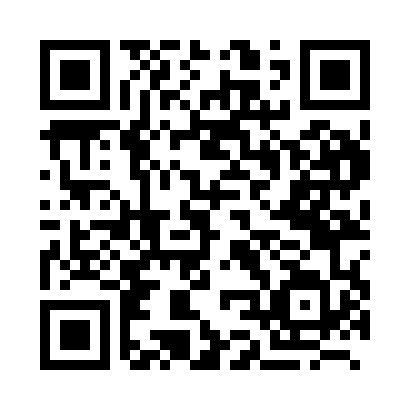 Prayer times for Kalaroa, BangladeshSat 1 Jun 2024 - Sun 30 Jun 2024High Latitude Method: NonePrayer Calculation Method: University of Islamic SciencesAsar Calculation Method: ShafiPrayer times provided by https://www.salahtimes.comDateDayFajrSunriseDhuhrAsrMaghribIsha1Sat3:535:1812:023:196:458:112Sun3:535:1812:023:196:468:113Mon3:525:1812:023:196:468:124Tue3:525:1812:023:196:478:125Wed3:525:1812:023:196:478:136Thu3:525:1812:033:196:478:137Fri3:525:1812:033:196:488:148Sat3:525:1812:033:196:488:149Sun3:525:1812:033:206:488:1510Mon3:525:1812:033:206:498:1511Tue3:525:1812:043:216:498:1612Wed3:525:1812:043:216:498:1613Thu3:525:1812:043:216:508:1614Fri3:525:1812:043:226:508:1715Sat3:525:1812:043:226:508:1716Sun3:525:1912:053:226:518:1717Mon3:525:1912:053:236:518:1818Tue3:525:1912:053:236:518:1819Wed3:525:1912:053:236:518:1820Thu3:525:1912:053:236:528:1921Fri3:535:2012:063:246:528:1922Sat3:535:2012:063:246:528:1923Sun3:535:2012:063:246:528:1924Mon3:535:2012:063:246:528:1925Tue3:545:2012:073:246:538:1926Wed3:545:2112:073:246:538:1927Thu3:545:2112:073:256:538:2028Fri3:555:2112:073:256:538:2029Sat3:555:2212:073:256:538:2030Sun3:555:2212:083:256:538:20